このページでは、最も基本的な収入である市税収入の推移について、説明しています。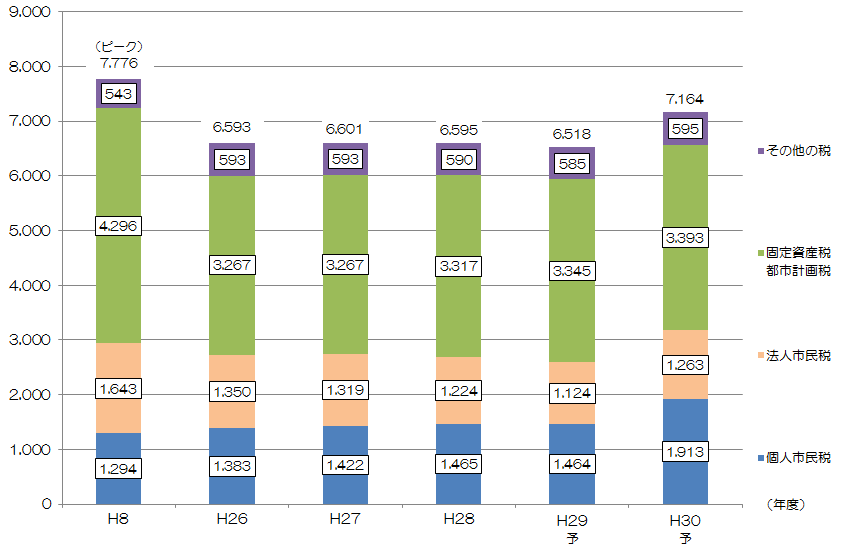 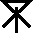 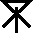 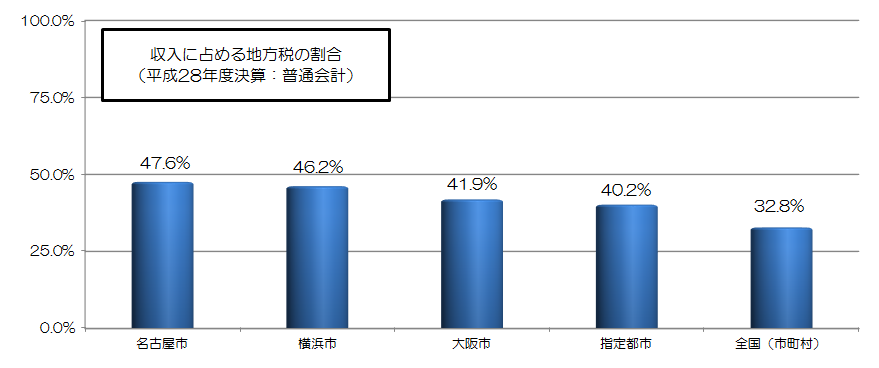 